RegeringenSocialdepartementetMed överlämnande av socialförsäkringsutskottets betänkande 2016/17:SfU24 Vissa socialförsäkringsfrågor får jag anmäla att riksdagen denna dag bifallit utskottets förslag till riksdagsbeslut.Stockholm den 1 juni 2017Riksdagsskrivelse2016/17:292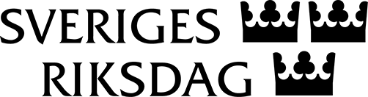 Urban AhlinClaes Mårtensson